ADDITIONAL SPORT REGISTRATION 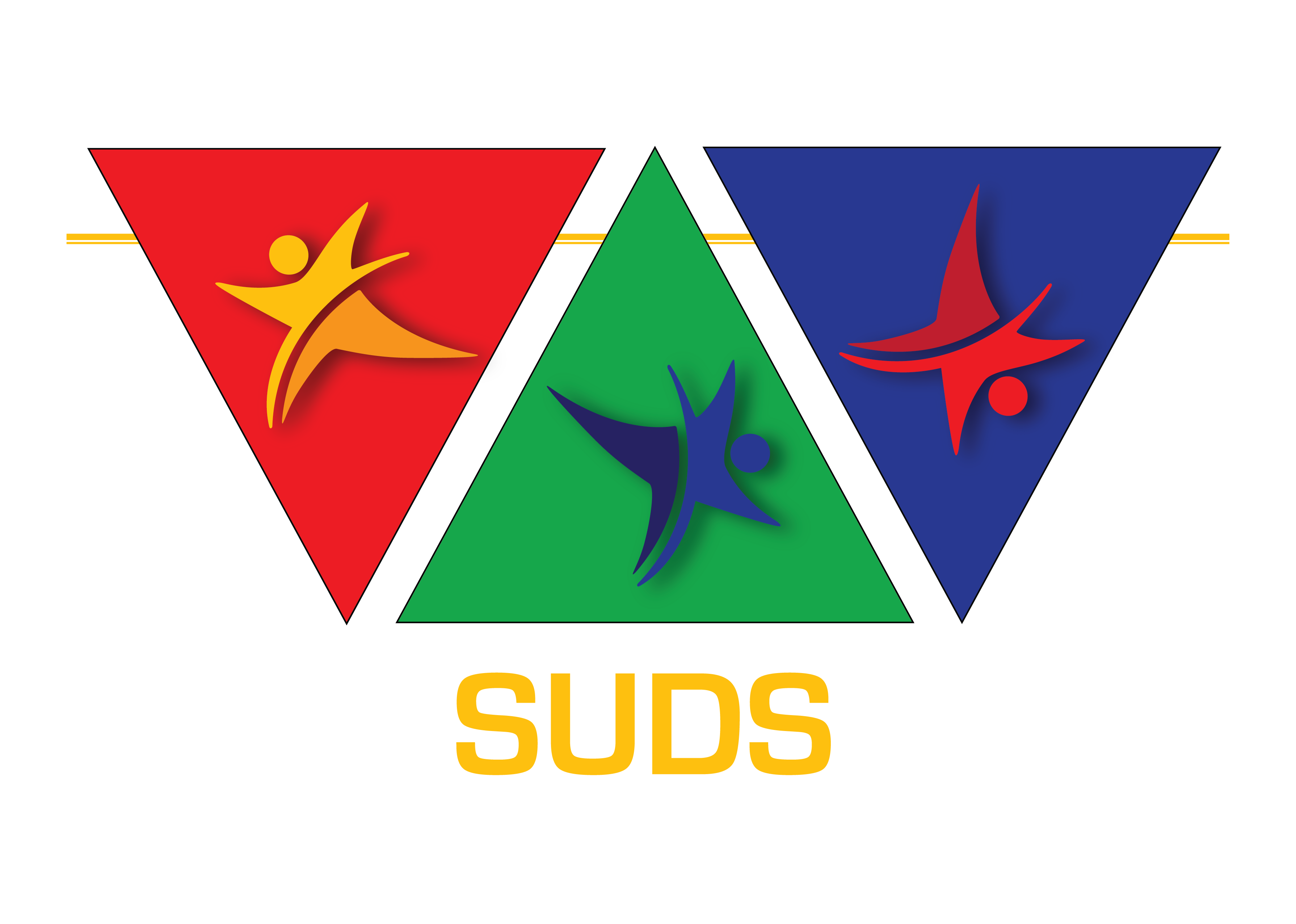 If you are already registered for a sport, register for an ADDITIONAL SPORT by completing the form below:Athlete name:                                                                           Date of birth:                                                       Mosaic 	Trisomy 21 Country:                                                                                                               National organisation:                                                                                   Contact person name:                                                                                      E-mail address:                                                                                            Current SU-DS registration number:                                              New sport:                                                                                                  Payment of €5 per new sport is payableEmail completed form to:registration@su-ds.org 